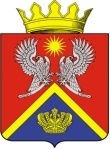 АДМИНИСТРАЦИЯ  СУРОВИКИНСКОГО МУНИЦИПАЛЬНОГО РАЙОНАВОЛГОГРАДСКОЙ ОБЛАСТИПОСТАНОВЛЕНИЕ-ПРОЕКТ    12.2022                                                      № Об утверждении муниципальной программыСуровикинского муниципального района«Профилактика правонарушений в Суровикинском муниципальном районе Волгоградской области»  	В соответствии со ст.179 Бюджетного кодекса Российской Федерации, постановлением администрации Суровикинского муниципального района от  25 августа 2016 г. № 1115 «Об утверждении Порядка разработки, реализации и оценки эффективности реализации муниципальных программ Суровикинского муниципального района Волгоградской области» постановляю:  1.Утвердить прилагаемую муниципальную программу Суровикинского  муниципального района «Профилактика правонарушений в Суровикинском муниципальном районе Волгоградской области» (далее - Программа). 2.Финансовому отделу администрации Суровикинского муниципального          района предусмотреть в бюджете  Суровикинского муниципального района финансирование Программы  согласно сметы расходов  Программы.          3. Контроль за исполнением настоящего распоряжения  возложить на              начальника отдела по предоставлению жилищных субсидий и социальной политике администрации Суровикинского муниципального района  Т.Н.  Резяпову.  	4.Настоящее постановление вступает в силу после его подписания, подлежит официальному опубликованию в общественно-политической газете Суровикинского района «Заря» и размещению на официальном сайте администрации Суровикинского муниципального района в информационно – телекоммуникационной сети «Интернет».Глава Суровикинского муниципального  района                                             Р.А.Слива                   Муниципальная программа Суровикинского муниципального района«Профилактика правонарушений вСуровикинском муниципальном районе Волгоградской области» ПАСПОРТмуниципальной программы Суровикинского муниципального района   «Профилактика правонарушений в Суровикинском муниципальном районе Волгоградской области»(далее - муниципальная программа)Общая характеристика сферы реализации муниципальной программы  В настоящее время профилактические мероприятия не приводят к желаемому результату и значительно отстают от динамики криминальных процессов. Поэтому профилактика правонарушений требует скоординированной работы всех государственных и социальных институтов общества. Программа профилактики правонарушений призвана объединить усилия всех ведомств, общественных объединений и структур гражданского общества.     Особое внимание в профилактике правонарушений играет усиление воспитательной работы, активизация работы с несовершеннолетними, содействие развитию добровольных народных и казачьих муниципальных дружин.     Учитывая динамичные изменения криминогенной обстановки на территории Суровикинского муниципального района, необходимо постоянно совершенствовать профилактическую работу. Основными рисками, которые могут осложнить решение обозначенных проблем программно-целевым методом и повлечь за собой снижение показателей реализации муниципальной программы, являются:   финансовые риски, возникающие в результате несвоевременного финансирования и недостаточного ресурсного обеспечения запланированных мероприятий муниципальной программы;  социальные риски, возникающие в результате ухудшения социально-экономической ситуации.  В целях минимизации рисков в процессе реализации муниципальной программы предусматриваются:  осуществление эффективного управления;   мониторинг выполнения муниципальной программы, регулярный анализ реализации мероприятий муниципальной программы;   перераспределение объемов финансирования в зависимости от динамики и темпов достижения поставленной цели, изменений во внешней среде;   разработка дополнительных мероприятий муниципальной программы.Цели, задачи, сроки  и этапы реализации муниципальной программы  Цель муниципальной программы – обеспечение общественной безопасности на территории  Суровикинского муниципального района Волгоградской области. Задачи муниципальной  программы: -активизация деятельности органов местного самоуправления Суровикинского муниципального района во взаимодействии с органами государственной власти и органов по профилактике правонарушений; -вовлечение в работу по предупреждению правонарушений общественных объединений и организаций, национальных общественных организаций, религиозных организаций и общин, культурных и просветительных учреждений, средств массовой информации, предприятий и организаций всех форм собственности; -повышение эффективности работы в сфере профилактики правонарушений, направленной, прежде всего, на активизацию борьбы с пьянством, алкоголизмом и наркоманией, безнадзорностью и беспризорностью несовершеннолетних, ресоциализацию лиц, освободившихся из мест лишения свободы; -улучшение координации деятельности всех структур в предупреждении правонарушений; -повышение эффективности работы по предупреждению и профилактике правонарушений, совершаемых на улицах и в общественных местах; -выявление и устранение причин и условий, способствующих совершению правонарушений;-повышение информированности населения о действиях при возникновении угрозы совершения преступлений террористического характера; -предупреждение преступлений и правонарушений экстремистского и террористического характера на территории Суровикинского муниципального района.Программа  рассчитана на  2023 - 2025 годы, отдельные этапы программы не выделяются.3.  Целевые показатели достижения целей и решения задач, ожидаемые конечные результаты реализации муниципальной программыЦелевые показатели муниципальной программы отражают степень достижения предусмотренных в ней целей и эффективность решения поставленных задач. Основными целевыми показателями реализации муниципальной программы являются:  уменьшение количества детей и подростков , состоящих на внутришкольном профилактическом учете – 35 чел;  охват образовательных учреждений Суровикинского муниципального района мероприятиями по профилактике правонарушений на базе оздоровительных лагерей с дневным пребыванием – 100%;  публикация в средствах массовой информации материалов профилактической направленности - 4;участие несовершеннолетних детей в  мероприятиях по профилактике правонарушений и пропаганде здорового образа жизни-100%.Показатели муниципальной программы определяются на основе статистической отчетности, сбора информации от соисполнителей муниципальной программы.         Показатели, характеризующие степень достижения целей и решения задач муниципальной программы, приведены в  таблице целевых показателей муниципальной программы (Приложение 1 к настоящей программе).    Достижение целевых значений показателей будет способствовать достижению ожидаемого конечного результата муниципальной программы.4. Обобщенная характеристика основных мероприятий муниципальной программы  Муниципальная программа включает мероприятия, направленные на развитие и поддержку молодежного досуга и творчества детей и молодежи  на территории Суровикинского муниципального района. Перечень  мероприятий муниципальной  программы приведен в Приложении 2 к настоящей программе.5. Обоснование объема финансовых ресурсов, необходимых для реализации муниципальной программы Общий  объем финансирования мероприятий муниципальной программы в 2023-2025 годах составляет 417,0 тыс.  рублей, в том числе средства бюджета Суровикинского муниципального района – 417,0 тыс. рублей.Данные средства будут направлены на реализацию муниципальной программы:2023 г. – 139,0 тыс. рублей;2024 г. – 139, 0 тыс. рублей;2025 г.  – 139, 0 тыс. рублей.Ресурсное обеспечение муниципальной программы носит прогнозный характер (Приложение 3 к настоящей программе).Мероприятия муниципальной программы и объемы ее финансирования могут ежегодно уточняться при формировании проекта бюджета Суровикинского муниципального района на соответствующий финансовый год и плановый период. 6. Механизмы реализации муниципальной программыЗаказчик-координатор муниципальной программы осуществляет управление и организует реализацию мероприятий  муниципальной программы по срокам и процедурам, согласованным с непосредственными исполнителями мероприятий муниципальной  программы.Ответственным исполнителем муниципальной программы является отдел по предоставлению жилищных субсидий и социальной политике администрации Суровикинского муниципального района.Соисполнителями муниципальной программы являются:отдел по образованию  администрации Суровикинского муниципального района;комиссия по делам несовершеннолетних и защите их прав Суровикинского муниципального района.    Исполнители муниципальной программы несут ответственность за качественное и своевременное исполнение программных мероприятий, целевое и рациональное использование выделяемых  на их реализацию бюджетных средств.       Реализация мероприятий муниципальной программы позволит обеспечить общественную безопасность на территории Суровикинского муниципального района Волгоградской области   Оценка эффективности реализации муниципальной программы осуществляется путем ежегодного сопоставления фактических и планируемых значений целевых показателей и финансовых ресурсов на ее реализацию, и числа выполненных и планируемых мероприятий.                  7. Перечень имущества, создаваемого (приобретаемого) в ходе реализации муниципальной программы. Сведения о правах на имущество, создаваемое (приобретаемое) в ходе реализации муниципальной программыИмущество, создаваемое или приобретаемое в ходе реализации муниципальной  программы, является собственностью Суровикинского муниципального района.	Имущество, приобретаемое в ходе реализации муниципальной программы для муниципальных учреждений Суровикинского муниципального района, является собственностью Суровикинского муниципального района и закрепляется за такими учреждениями на праве оперативного управления.Для реализации муниципальной  программы планируется закупка спортивного инвентаря, спортивного товара, бытовой техники.ПЕРЕЧЕНЬ целевых показателей муниципальной программы Суровикинского муниципального района  «Профилактика правонарушений в Суровикинском муниципальном районе Волгоградской области » ПЕРЕЧЕНЬмероприятий муниципальной программы Суровикинского муниципального района «Профилактика правонарушений в Суровикинском муниципальном районе Волгоградской области» »РЕСУРСНОЕ ОБЕСПЕЧЕНИЕмуниципальной программы Суровикинского муниципального района «Профилактика правонарушений в Суровикинском муниципальном районе Волгоградской области» за счет средств, привлеченных их различных источников финансирования, с распределением по главным распорядителям средств бюджета районаУТВЕРЖДЕНАпостановлениемадминистрации Суровикинскогомуниципального районаот ______2022 № Ответственный исполнитель муниципальной программыОтдел по предоставлению жилищных субсидий и  социальной политике администрации Суровикинского муниципального районаСоисполнители муниципальной программыОтдел по образованию администрации Суровикинского муниципального района;Комиссия по делам несовершеннолетних и защите их прав Суровикинского муниципального района Цели муниципальной программыобеспечение общественной безопасности на территории Суровикинского муниципального района Волгоградской областиЗадачи муниципальной программы- активизация деятельности органов местного самоуправления Суровикинского муниципального района во взаимодействии с органами государственной власти и органов по профилактике правонарушений; - вовлечение в работу по предупреждению правонарушений общественных объединений и организаций, национальных общественных организаций, религиозных организаций и общин, культурных и просветительных учреждений, средств массовой информации, предприятий и организаций всех форм собственности; - повышение эффективности работы в сфере профилактики правонарушений, направленной, прежде всего, на активизацию борьбы с пьянством, алкоголизмом и наркоманией, безнадзорностью и беспризорностью несовершеннолетних, ресоциализацию лиц, освободившихся из мест лишения свободы; - улучшение координации деятельности всех структур в предупреждении правонарушений; - повышение эффективности работы по предупреждению и профилактике правонарушений, совершаемых на улицах и в общественных местах; - выявление и устранение причин и условий, способствующих совершению правонарушений; повышение информированности населения о действиях при возникновении угрозы совершения преступлений террористического характера; предупреждение преступлений и правонарушений экстремистского и террористического характера на территории Суровикинского муниципального района. Целевые показатели муниципальной программы, их значения на последний год реализацииУменьшение количества детей и подростков, состоящих на внутришкольном профилактическом учете – 35 чел;охват образовательных учреждений Суровикинского муниципального района мероприятиями по профилактике правонарушений на базе оздоровительных лагерей с дневным пребыванием – 100%;публикация в средствах массовой информации материалов профилактической направленности - 4;участие несовершеннолетних детей в  мероприятиях по профилактике правонарушений и пропаганде здорового образа жизни-100%.Сроки и этапы         реализации муниципальной программы2023 – 2025 годы, отдельные этапы реализации программы не выделяютсяОбъемы и источники финансирования муниципальной программыОбщий объем финансирования муниципальной программы составляет 417,0 тыс. рублей из средств бюджета района, в том числе по годам:2023 г. – 139,0 тыс. рублей;2024 г. – 139,0 тыс. рублей;2025  г.-  139,0  тыс. рублейОжидаемые результаты реализации муниципальной программыВ результате реализации Программы к 2022 году предполагается: - повышение эффективности системы профилактики правонарушений, привлечение к организации деятельности по предупреждению правонарушений всех субъектов профилактики, общественности; - повышение доверия населения к органам законодательной и исполнительной власти, правоохранительным структурам, общественным организациям; - широкое вовлечение граждан в охрану общественного порядка; - расширение спектра информационно-пропагандистской деятельности, постепенное формирование образа жизни законопослушного гражданина; - оздоровление обстановки на улицах и в других общественных местах; - улучшение работы по профилактике правонарушений среди несовершеннолетних; - снижение подростковой преступности; - снижение количества преступлений против жизни и здоровья, личности, совершаемых в состоянии алкогольного и наркотического опьянения; - снижение террористических угроз и проявлений экстремизма на территории Суровикинского муниципального района. ПРИЛОЖЕНИЕ  1к муниципальной программе Суровикинского муниципального района  «Профилактика правонарушений в Суровикинском муниципальном районе Волгоградской области» № п/пНаименование целевого показателяНаименование целевого показателяЕдиница измеренияЗначение целевых показателейЗначение целевых показателейЗначение целевых показателейЗначение целевых показателейЗначение целевых показателейЗначение целевых показателей№ п/пНаименование целевого показателяНаименование целевого показателяЕдиница измеренияБазовый год (отчетный)Текущий годПервый год реализации муниципальной программы, подпрограммыВторой год реализации муниципальной программы, подпрограммыВторой год реализации муниципальной программы, подпрограммыТретий год реализации муниципальной программы, подпрограммы1223456778Муниципальная программа Суровикинского муниципального района «Профилактика правонарушений в Суровикинском муниципальном районе Волгоградской области» Муниципальная программа Суровикинского муниципального района «Профилактика правонарушений в Суровикинском муниципальном районе Волгоградской области» Муниципальная программа Суровикинского муниципального района «Профилактика правонарушений в Суровикинском муниципальном районе Волгоградской области» Муниципальная программа Суровикинского муниципального района «Профилактика правонарушений в Суровикинском муниципальном районе Волгоградской области» Муниципальная программа Суровикинского муниципального района «Профилактика правонарушений в Суровикинском муниципальном районе Волгоградской области» Муниципальная программа Суровикинского муниципального района «Профилактика правонарушений в Суровикинском муниципальном районе Волгоградской области» Муниципальная программа Суровикинского муниципального района «Профилактика правонарушений в Суровикинском муниципальном районе Волгоградской области» Муниципальная программа Суровикинского муниципального района «Профилактика правонарушений в Суровикинском муниципальном районе Волгоградской области» Муниципальная программа Суровикинского муниципального района «Профилактика правонарушений в Суровикинском муниципальном районе Волгоградской области» Муниципальная программа Суровикинского муниципального района «Профилактика правонарушений в Суровикинском муниципальном районе Волгоградской области» 11Уменьшение количества детей и подростков, состоящих на внутришкольном профилактическом учете Чел.37353433323222Охват образовательных учреждений Суровикинского муниципального  района мероприятиями по профилактике правонарушений на базе оздоровительных лагерей с дневным пребыванием%10010010010010010033Публикация в средствах массовой информации материалов профилактической направленностикол-во44444444Участие несовершеннолетних детей в  мероприятиях по профилактике правонарушений и пропаганде здорового образа жизни%100100100100100100ПРИЛОЖЕНИЕ  2к муниципальной программе Суровикинского муниципального района«Профилактика правонарушений в Суровикинском муниципальном районе Волгоградской области» №п/пНаименование основногомероприятия, мероприятияОтветственный исполнитель, соисполнитель муниципальной программы, подпрограммыГодреализа-цииГодреализа-цииГодреализа-цииОбъем и источники финансирования (тыс. рублей)Объем и источники финансирования (тыс. рублей)Объем и источники финансирования (тыс. рублей)Объем и источники финансирования (тыс. рублей)Объем и источники финансирования (тыс. рублей)Объем и источники финансирования (тыс. рублей)Объем и источники финансирования (тыс. рублей)Объем и источники финансирования (тыс. рублей)Непосредственные результаты реализации мероприятия№п/пНаименование основногомероприятия, мероприятияОтветственный исполнитель, соисполнитель муниципальной программы, подпрограммыГодреализа-цииГодреализа-цииГодреализа-циивсегов том числев том числев том числев том числев том числев том числев том числеНепосредственные результаты реализации мероприятия№п/пНаименование основногомероприятия, мероприятияОтветственный исполнитель, соисполнитель муниципальной программы, подпрограммыГодреализа-цииГодреализа-цииГодреализа-циивсегоФедераль-ный  бюджетФедераль-ный  бюджетОбласт-ной бюджетМестный бюджетМестный бюджетМестный бюджетВнебюджетные источникиНепосредственные результаты реализации мероприятия1234455667888910Муниципальная программы  Суровикинского муниципального района«Профилактика правонарушений в Суровикинском муниципальном районе Волгоградской области» Муниципальная программы  Суровикинского муниципального района«Профилактика правонарушений в Суровикинском муниципальном районе Волгоградской области» Муниципальная программы  Суровикинского муниципального района«Профилактика правонарушений в Суровикинском муниципальном районе Волгоградской области» Муниципальная программы  Суровикинского муниципального района«Профилактика правонарушений в Суровикинском муниципальном районе Волгоградской области» Муниципальная программы  Суровикинского муниципального района«Профилактика правонарушений в Суровикинском муниципальном районе Волгоградской области» Муниципальная программы  Суровикинского муниципального района«Профилактика правонарушений в Суровикинском муниципальном районе Волгоградской области» Муниципальная программы  Суровикинского муниципального района«Профилактика правонарушений в Суровикинском муниципальном районе Волгоградской области» Муниципальная программы  Суровикинского муниципального района«Профилактика правонарушений в Суровикинском муниципальном районе Волгоградской области» Муниципальная программы  Суровикинского муниципального района«Профилактика правонарушений в Суровикинском муниципальном районе Волгоградской области» Муниципальная программы  Суровикинского муниципального района«Профилактика правонарушений в Суровикинском муниципальном районе Волгоградской области» Муниципальная программы  Суровикинского муниципального района«Профилактика правонарушений в Суровикинском муниципальном районе Волгоградской области» Муниципальная программы  Суровикинского муниципального района«Профилактика правонарушений в Суровикинском муниципальном районе Волгоградской области» Муниципальная программы  Суровикинского муниципального района«Профилактика правонарушений в Суровикинском муниципальном районе Волгоградской области» Муниципальная программы  Суровикинского муниципального района«Профилактика правонарушений в Суровикинском муниципальном районе Волгоградской области» Муниципальная программы  Суровикинского муниципального района«Профилактика правонарушений в Суровикинском муниципальном районе Волгоградской области» Оказание содействия общественным формированиям  правоохранительной направленности Оказание содействия общественным формированиям  правоохранительной направленности Оказание содействия общественным формированиям  правоохранительной направленности Оказание содействия общественным формированиям  правоохранительной направленности Оказание содействия общественным формированиям  правоохранительной направленности Оказание содействия общественным формированиям  правоохранительной направленности Оказание содействия общественным формированиям  правоохранительной направленности Оказание содействия общественным формированиям  правоохранительной направленности Оказание содействия общественным формированиям  правоохранительной направленности Оказание содействия общественным формированиям  правоохранительной направленности Оказание содействия общественным формированиям  правоохранительной направленности Оказание содействия общественным формированиям  правоохранительной направленности Оказание содействия общественным формированиям  правоохранительной направленности Оказание содействия общественным формированиям  правоохранительной направленности Оказание содействия общественным формированиям  правоохранительной направленности 1.1.Проведение семинаров, конференций по обучению формам  и методам работыОтдел по предоставлению жилищных субсидий и социальной политике администрации Суровикинского муниципального района (далее- отдел по предоставлению жилищных субсидий и социальной политике)Отдел по предоставлению жилищных субсидий и социальной политике администрации Суровикинского муниципального района (далее- отдел по предоставлению жилищных субсидий и социальной политике)202320242025202320242025000000000000000000000000Функционирование на территории района общественных формирований1.2.Привлечение общественных формирований правоохранительной направленности для охраны общественного порядкаОтдел по предоставлению жилищных субсидий и социальной политикеОтдел по предоставлению жилищных субсидий и социальной политике202320242025202320242025000000000000000000000000Функционирование на территории района общественных формирований1.3.Поощрение  членов общественных формирований правоохранительной направленностиОтдел по предоставлению жилищных субсидий и социальной политике Отдел по предоставлению жилищных субсидий и социальной политике 2023202420252023202420254,04,04,00000000000004,04,04,04,04,04,0000Функционирование на территории района общественных формированийМероприятия, направленные на профилактику правонарушений среди детей и подростковМероприятия, направленные на профилактику правонарушений среди детей и подростковМероприятия, направленные на профилактику правонарушений среди детей и подростковМероприятия, направленные на профилактику правонарушений среди детей и подростковМероприятия, направленные на профилактику правонарушений среди детей и подростковМероприятия, направленные на профилактику правонарушений среди детей и подростковМероприятия, направленные на профилактику правонарушений среди детей и подростковМероприятия, направленные на профилактику правонарушений среди детей и подростковМероприятия, направленные на профилактику правонарушений среди детей и подростковМероприятия, направленные на профилактику правонарушений среди детей и подростковМероприятия, направленные на профилактику правонарушений среди детей и подростковМероприятия, направленные на профилактику правонарушений среди детей и подростковМероприятия, направленные на профилактику правонарушений среди детей и подростковМероприятия, направленные на профилактику правонарушений среди детей и подростковМероприятия, направленные на профилактику правонарушений среди детей и подростков2.1.Участие в районной спартакиаде «Марафон Успеха» среди подростков состоящих на профилактических учетахОтдел по предоставлению жилищных субсидий и социальной политике Комиссия по делам несовершенно-летних и защите их прав Суровикинского муниципального района(далее - КДН и ЗП)Отдел по предоставлению жилищных субсидий и социальной политике Комиссия по делам несовершенно-летних и защите их прав Суровикинского муниципального района(далее - КДН и ЗП)2023202420252023202420255,05,05,00000000000005,05,05,0000000Привлечение к занятиям спортом подростков, состоящих на профилактических учетах2.2Районный конкурс правовых знаний «Быть гражданином»Отдел по предоставлению жилищных субсидий и социальной политикеОтдел по образованию администрации  Суровикинского муниципального района(далее- Отдел по образованию)Отдел по предоставлению жилищных субсидий и социальной политикеОтдел по образованию администрации  Суровикинского муниципального района(далее- Отдел по образованию)2023202420252023202420255,05,05,00000000000005,05,05,0000000Изучение основ правовой грамотности подростками и молодежью2.3.Организация мероприятий по профилактике правонарушений на базе оздоровительных лагерей с дневным пребыванием на базе школ районаОтдел по образованиюОтдел по образованию202320242025202320242025000000000000000000000000Проведение мероприятий по профилактике правонарушений в каникулярное время2.4.Проведение ежегодного месячника по профилактике правонарушений и пропаганде здорового образа жизниОтдел по предоставлению жилищных субсидий и социальной политикеОтдел по образованиюКДН и ЗПОтдел по предоставлению жилищных субсидий и социальной политикеОтдел по образованиюКДН и ЗП20232024202520232024202560,060,060,000000000000060,060,060,0000000Организация мероприятий, направленных на профилактику правонарушений и пропаганду ЗОЖ2.5Проведение работы по привлечению несовершеннолетних, состоящих на профилактических учетах Суровикинского муниципального района: за правонарушения, детей из неблагополучных семей и семей с низким уровнем дохода на посещение ими спортивных секций, кружков художественной самодеятельности и клубов по интересам Отдел по образованиюКДН и ЗПОтдел по образованиюКДН и ЗП202320242025202320242025000000000000000000000 000 Организация досуга несовершеннолетних,состоящих на профилактических учетах2.6.Проведение спортивного мероприятия «Мы выбираем спорт»Отдел по предоставлению жилищных субсидий и социальной политикеОтдел по образованиюКДН и ЗПОтдел по предоставлению жилищных субсидий и социальной политикеОтдел по образованиюКДН и ЗП 202320242025 2023202420255,05,05,00000000000005,05,05,0000000Привлечение к занятиям спортом подростков2.7.Проведение спортивного мероприятия «Спорт-здоровое будущее»Отдел по предоставлению жилищных субсидий и социальной политикеОтдел по образованиюКДН и ЗПОтдел по предоставлению жилищных субсидий и социальной политикеОтдел по образованиюКДН и ЗП2023202420252023202420255,05,05,00000000000005,05,05,0000000Привлечение к занятиям спортом подростков2.8.Приобретение и установка пожарных извещателейКДНиЗПКДНиЗП2023202420252023202420255,05,05,00000000000005,05,05,0000000Приобретение не менее 5 штук пожарных извещателей2.9Награждение  образовательной организации за лучшую профилактическую работуОтдел по предоставлению жилищных субсидий и социальной политикеОтдел по предоставлению жилищных субсидий и социальной политике20232024202520232024202535,035,035,000000000000035,035,035,0000000Награждение  образовательной организации 3. Информационно-аналитическое обеспечение работы по профилактике правонарушений 3. Информационно-аналитическое обеспечение работы по профилактике правонарушений 3. Информационно-аналитическое обеспечение работы по профилактике правонарушений 3. Информационно-аналитическое обеспечение работы по профилактике правонарушений 3. Информационно-аналитическое обеспечение работы по профилактике правонарушений 3. Информационно-аналитическое обеспечение работы по профилактике правонарушений 3. Информационно-аналитическое обеспечение работы по профилактике правонарушений 3. Информационно-аналитическое обеспечение работы по профилактике правонарушений 3. Информационно-аналитическое обеспечение работы по профилактике правонарушений 3. Информационно-аналитическое обеспечение работы по профилактике правонарушений 3. Информационно-аналитическое обеспечение работы по профилактике правонарушений 3. Информационно-аналитическое обеспечение работы по профилактике правонарушений 3. Информационно-аналитическое обеспечение работы по профилактике правонарушений 3. Информационно-аналитическое обеспечение работы по профилактике правонарушений 3. Информационно-аналитическое обеспечение работы по профилактике правонарушений 3.1.Организация и проведение межведомственного семинара по вопросам профилактической направленности по итогам года Отдел по предоставлению жилищных субсидий и социальной политике Отдел по предоставлению жилищных субсидий и социальной политике 202320242025202320242025000000000000000000000000проведение семинара 3.2.Межведомственный семинар  по вопросам социальной адаптации, ресоциализации и социальной реабилитации лиц, освободившихся из мест лишения свободыОтдел по предоставлению жилищных субсидий и социальной политике Отдел по предоставлению жилищных субсидий и социальной политике 202320242025202320242025000000000000000000000000проведение семинара Мероприятия, направленные на профилактику  экстремизма и терроризмаМероприятия, направленные на профилактику  экстремизма и терроризмаМероприятия, направленные на профилактику  экстремизма и терроризмаМероприятия, направленные на профилактику  экстремизма и терроризмаМероприятия, направленные на профилактику  экстремизма и терроризмаМероприятия, направленные на профилактику  экстремизма и терроризмаМероприятия, направленные на профилактику  экстремизма и терроризмаМероприятия, направленные на профилактику  экстремизма и терроризмаМероприятия, направленные на профилактику  экстремизма и терроризмаМероприятия, направленные на профилактику  экстремизма и терроризмаМероприятия, направленные на профилактику  экстремизма и терроризмаМероприятия, направленные на профилактику  экстремизма и терроризмаМероприятия, направленные на профилактику  экстремизма и терроризмаМероприятия, направленные на профилактику  экстремизма и терроризмаМероприятия, направленные на профилактику  экстремизма и терроризма4.1.Организация в СМИ Суровикинского района выступлений по вопросам предупреждения экстремистской деятельности, терроризма, о действиях при возникновении угрозы совершения преступлений террористического характераОтдел по предоставлению жилищных субсидий и социальной политике;Отдел по  образованиюОтдел по предоставлению жилищных субсидий и социальной политике;Отдел по  образованию202320242025 (ежеквартально)202320242025 (ежеквартально)000000000000000000000000Снижение уровня радикализации населения и создания условий для устранения предпосылок распространения террористической и экстремистской идеологии4.2.Проведение совещаний с участием религиозных и национальных организаций и объединений по вопросу укрепления межнационального и межконфессионального согласия, поддержки культурных традицийОтдел по предоставлению жилищных субсидий и социальной политике, Отдел по  образованиюОтдел по предоставлению жилищных субсидий и социальной политике, Отдел по  образованию202320242025(в течение года)202320242025(в течение года)000000000000000000000000 Информирование по вопросам реализации государственной национальной политики, изучение ситуации в общественных объединениях, достижение взаимопонимания по различным общественно значимым вопросам4.3.Мониторинг состояния межнациональной и межконфессиональной ситуацииОтдел по предоставлению жилищных субсидий и социальной политике Отдел по предоставлению жилищных субсидий и социальной политике 202320242025 (ежеквартально)202320242025 (ежеквартально)000000000000000000000000 Формирование нетерпимого отношения к терроризму и экстремизму4.4.Изготовление и размещение в общественных местах наглядной агитации, направленной на профилактику преступлений экстремистской и террористической направленности, а таже о  действиях при возникновении угрозы совершения преступлений террористического характераОтдел по предоставлению жилищных субсидий и социальной политикеОтдел по предоставлению жилищных субсидий и социальной политике20232024202520232024202510,010,010,000000000000010,010,010,010,010,010,0000Изготовление не менее 50 шт. средств наглядной агитации4.5. Акция «Вместе!», посвященная Дню народного единства(праздничное мероприятие, спортивные конкурсы)Отдел по предоставлению жилищных субсидий и социальной политике; Отдел по образованию;КДНиЗПОтдел по предоставлению жилищных субсидий и социальной политике; Отдел по образованию;КДНиЗП04.11.202304.11.202404.11.202504.11.202304.11.202404.11.2025000000000000000000000000 Формирование нетерпимого отношения к терроризму и экстремизму4.6.Организация проведения мероприятий в образовательных организациях по развитию и укреплению толерантности, профилактике проявлений экстремизма (лекции, беседы на тему: «Экстремизм, терроризм, ксенофобия»)Отдел по предоставлению жилищных субсидий и социальной политике;Отдел по образованиюОтдел по предоставлению жилищных субсидий и социальной политике;Отдел по образованию202320242025202320242025000000000000000000000000Недопущение экстремистских проявлений 4.7.Организация ежегодного проведения социологического опроса среди обучающихся образовательных организаций по отношению молодежи к проявлениям экстремизма и терроризма, роли неформальных объединений в молодежной средеОтдел по предоставлению жилищных субсидий и социальной политике; Отдел по образованиюОтдел по предоставлению жилищных субсидий и социальной политике; Отдел по образованию202320242025202320242025000000000000000000000000Совершенствование взаимодействия организаций, учреждений, общественности в сфере противодействия террористической и экстремистской деятельности 4.8.Проведение цикла классных часов в образовательных организациях «Толерантность- дорога к миру»Отдел по  образованиюОтдел по  образованию202320242025202320242025000000000000000000000000Совершенствование взаимодействия организаций, учреждений, общественности в сфере противодействия террористической и экстремистской деятельности 4.9.Организация проведения встреч учащихся образовательных организаций с представителями правоохранительных органов по вопросам профилактики совершения террористических актовОтдел по  образованиюОтдел по  образованию202320242025202320242025000000000000000000000000Формирование нетерпимого отношения к терроризму и экстремизму4.10.Районный фестиваль национальных культур «Мы разные- но Мы вместе»Отдел по  образованиюОтдел по  образованиюноябрь-декабрь 2023ноябрь-декабрь 2024ноябрь-декабрь 2025ноябрь-декабрь 2023ноябрь-декабрь 2024ноябрь-декабрь 20255,05,05,00000000000005,05,05,05,05,05,0000 Пропаганда культурных ценностей и традиций различных национальностей4.11.Проведение обследования территорий жилого массива, образовательных организаций, объектов культуры, рынков, административных зданий на предмет выявления надписей экстремистского характераОтдел по предоставлению жилищных субсидий и социальной политикеОтдел по предоставлению жилищных субсидий и социальной политике2023202420225(ежемесячно)2023202420225(ежемесячно)000000000000000000000000Пресечение пропаганды экстремизма и терроризма4.12.Проведение мероприятия по проверке подведомственных  социально-значимых объектов и мест массового пребывания людей, подлежащих антитеррористической защищенности в соответствии с требованиями, установленными постановлениями Правительства РФОтдел по предоставлению жилищных субсидий и социальной политике; Отдел по образованиюОтдел по предоставлению жилищных субсидий и социальной политике; Отдел по образованию202320242025202320242025000000000000000000000000Обеспечение соответствия социально-значимых объектов и мест массового пребывания людей требованиям, установленным постановлениями Правительства РФИтого по муниципальной программе202320242025202320242025139,0139,0139,0000000000000139,0139,0139,0139,0139,0139,0000ПРИЛОЖЕНИЕ  3к муниципальной программе Суровикинского муниципального района«Профилактика правонарушений в Суровикинском муниципальном районе Волгоградской области» Наименование муниципальной программы, подпрограммыГод реализацииНаименование ответственного исполнителя, соисполнителя муниципальной программы, подпрограммыОбъемы и источники финансирования (тыс. рублей)Объемы и источники финансирования (тыс. рублей)Объемы и источники финансирования (тыс. рублей)Объемы и источники финансирования (тыс. рублей)Объемы и источники финансирования (тыс. рублей)Наименование муниципальной программы, подпрограммыГод реализацииНаименование ответственного исполнителя, соисполнителя муниципальной программы, подпрограммывсегов том числев том числев том числев том числеНаименование муниципальной программы, подпрограммыГод реализацииНаименование ответственного исполнителя, соисполнителя муниципальной программы, подпрограммывсегофедеральный бюджетобластной бюджетместный бюджетвнебюджетные источники12345678Муниципальная программа Суровикинского муниципального района «Профилактика правонарушений в  Суровикинском муниципальном районе Волгоградской области» 2023Отдел по предоставлению жилищных субсидий и социальной политике администрации Суровикинского муниципального района(далее- отдел по предоставлению жилищных субсидий и социальной политике)отдел по образованию администрации Суровикинского муниципального района (далее – отдел по образованию)комиссия по делам несовершеннолетних и защите их прав Суровикинского муниципального района( далее-КДНиЗП)139,000139,00Муниципальная программа Суровикинского муниципального района «Профилактика правонарушений в  Суровикинском муниципальном районе Волгоградской области»2024Отдел по предоставлению жилищных субсидий и социальной политике отдел по образованию КДНиЗП139,000139,00Муниципальная программа Суровикинского муниципального района «Профилактика правонарушений в  Суровикинском муниципальном районе Волгоградской области»2022Отдел по предоставлению жилищных субсидий и социальной политике отдел по образованию КДНиЗП139,000139,00Итого по муниципальной программе417,000417,0